Publicado en Valencia el 23/04/2020 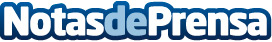 El sector náutico reclama que los usuarios de embarcaciones vuelvan a los puertos, según la FEAPDTLa Federación Española de Asociaciones de Puertos Deportivos y Turísticos asegura que los puertos tienen que estar entre las primeras instalaciones que se abran con la desescalada. En los 170 puertos de la Feapdt operan 3.600 empresas, que dan empleo a 20.000 personasDatos de contacto:Desirée Tornero Pardo645697286Nota de prensa publicada en: https://www.notasdeprensa.es/el-sector-nautico-reclama-que-los-usuarios-de Categorias: Viaje Entretenimiento Nautica Turismo http://www.notasdeprensa.es